JENNIFER HORD_ LEDI COLORADO TRANSFER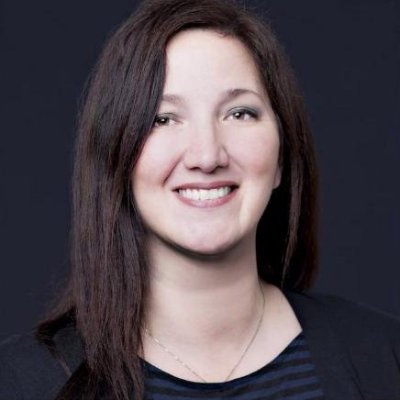 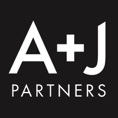 JEN HORD | CO-FOUNDER1-(831)747-4635 | jen@ajpartners.coAjpartners.coA+J PARTNERS CONSULTING LLCJen is a Co-Founder of A+J Partners with her business partner Allison Langhoff. She has over 18+ years of international work experience in the wine and beverage space in media publishing and brand strategy. Her prior position before A+J Partners was working with Wine Enthusiast media on the West Coast team. Prior experience in global agency background (BBDO, Core Media…) on the client and creative side of Brand Marketing and Promotions. Strategic Communications, Media, Brand Development, Creative, Social media, Digital Production and Innovation are her specialties. 

Jen's passion for the wine industry starts from her family home in the Friuli region of Italy. Lived and worked in Dublin, Ireland - Monterey, California - and Ft. Collins, Colorado.-----------------Hi Lori, I am on the board of LDEI for the Monterey Chapter. Mary Chamberlain is our president, and she has asked me to write this email on her behalf as she has been ill for the last two weeks. Jennifer is a member in good standing with our chapter and as much as we miss her (and we do!), we know that she would be a great addition to your chapter. If you have any questions, please reach out and hope to meet you in person at the conference in Louisville!  Best regards, -- Roxanne LangerLadySomm.comPO Box 2463Carmel by the Sea, CA 93921(916) 799-2771 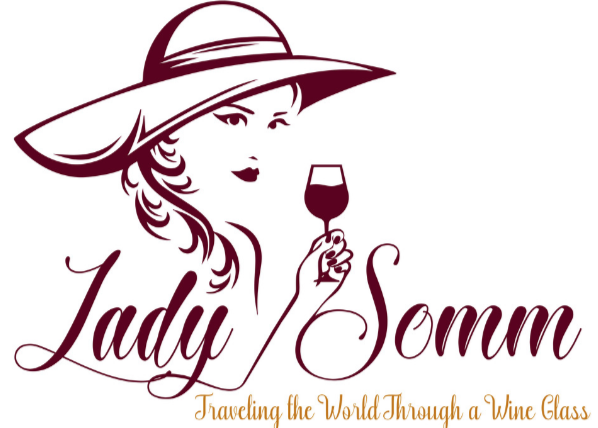 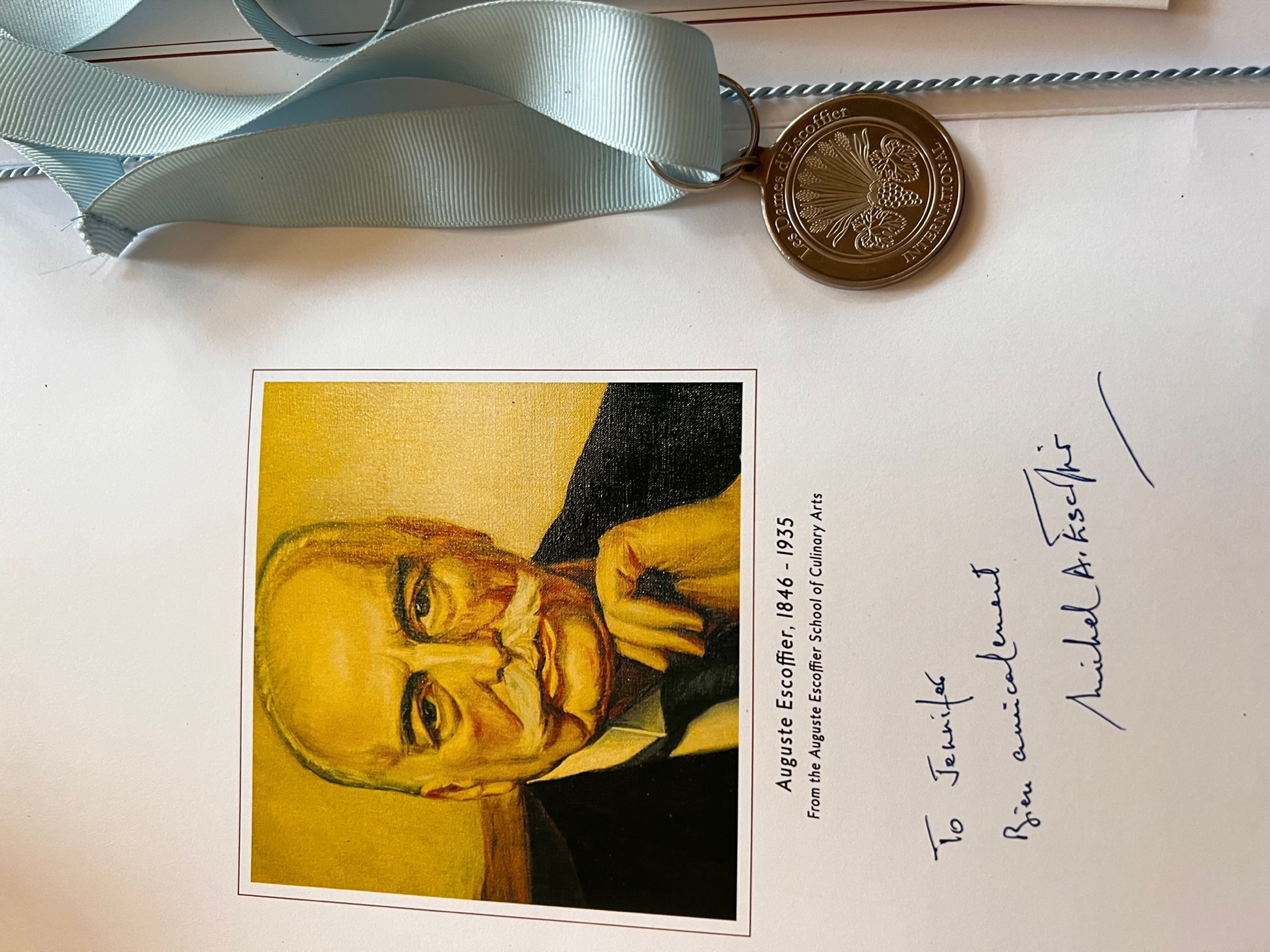 